KRYTERIA OCENIANIA SZKOŁA PODSTAWOWA 
Z ODDZIAŁEM PRZEDSZKOLNYM  
IM.PROF.ALFONSA HOFFMANNA W GRÓDKU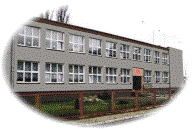 Przedmiotowy System Oceniania z języka polskiego kl. IV- VIII
Nauczyciel prowadzący:
Mirosława Chyłła1. Wymagania edukacyjne są zgodne z podstawą programową oraz programem MENiS „Między nami”.
2. W każdym semestrze kontroli i ocenie podlegają następujące formy pracy ucznia:
-wypowiedzi ustne na lekcji oraz przygotowywane w domu, 
-recytacja utworów poetyckich lub prozy,
-technika głośnego czytania,
-sprawdzian czytelniczy sprawdzający stopień rozumienia czytanego tekstu oraz posługiwanie się poznanymi terminami z teorii literatury,
-prace klasowe ( redagowanie różnych form wypowiedzi, sprawdzenie stopnia opanowania umiejętności gramatycznych),
-sprawdziany z nauki o języku,
-dyktanda,
-pisemne prace domowe,
-znajomość lektur obowiązkowych,
-zadania nadobowiązkowe – stosownie do zainteresowań (np. wypracowania, występy teatralne, konkursy wiedzowe i recytatorskie),-prowadzenie zeszytu.
3. Wszystkie oceny są jawne.
4. Ważna jest także systematyczność w odrabianiu prac domowych i zaangażowanie ucznia na lekcjach języka polskiego.
5. Prace klasowe są obowiązkowe. Nauczyciel ma obowiązek poinformować o ich terminie na tydzień  przed sprawdzianem. Jeżeli z przyczyn losowych uczeń nie może pisać pracy z całą klasą, powinien uczynić to w terminie do dwu tygodni po powrocie do szkoły, po uprzednim zapoznaniu się z wymaganiami.
6. Nauczyciel ma obowiązek sprawdzić i oddać prace klasowe w terminie 2 tygodni.
7. Wszystkie prace klasowe uczniów gromadzone są w teczkach i przechowywane przez nauczyciela .Wgląd do nich mają uczniowie oraz rodzice. Sprawdziany i kartkówki również są przechowywane w teczkach, do których mają wgląd rodzice i uczniowie.
8. Prace pisemne (wypracowania) oceniane są wg następujących kryteriów:
- zgodność treści z tematem i wyczerpanie tematu, oryginalność,
- właściwa forma i kompozycja,
- poprawność języka, zasób słownictwa, styl,
- poprawność ortograficzna i interpunkcyjna.
9.Ocenianie sprawdzianów z nauki o języku oraz testów:
100%  – 91 % - bardzo dobry
90% – 86 % - dobry +
85% – 76 % - dobry 
75% - 71 % - dostateczny +
70% -61% -  dostateczny
60% - 56% -dopuszczający +
55%-41% - dopuszczający
40% - 35% niedostateczny +
poniżej 34% - niedostateczny10. Dyktanda oceniane są zgodnie z następującą klasyfikacją błędów:
- 2 p. –błędy pierwszego rzędu (zła pisownia wyrazów z „ó”, „u”, „rz”, „ż”, „ch”, „h” wymiennym lub w wyrazach często używanych oraz błędna pisownia „nie” z czasownikiem).
-1 p. – błędy drugiego rzędu (wszystkie pozostałe)
- 0,5 p.- błędy interpunkcyjne.11.Waga poszczególnych zadań ocenianych przez nauczyciela:
 -wypowiedzi ustne na lekcji oraz przygotowywane w domu- 2, 
-recytacja utworów poetyckich lub prozy - 3,
-technika głośnego czytania - 2,
-sprawdzian czytelniczy sprawdzający stopień rozumienia czytanego tekstu oraz posługiwanie się poznanymi terminami z teorii literatury - 5,
-prace klasowe, redagowanie różnych form wypowiedzi lub sprawdzające stopień opanowania umiejętności gramatycznych - 5,
-sprawdziany z nauki o języku -3,-wypracowania domowe – 3,
-dyktanda –z mniejszej partii materiału  np. (ó, u)- 3, a z większej partii (ó. u, rz, ż , ch, h)-5
-pisemne prace domowe (wypowiedź kilkuzdaniowa, ćwiczenia gramatyczne, językowe, literackie zpisywane w zeszycie lub zeszycie ćwiczeń) – 2 a wypracowania domowe -3
-sprawdzian ze znajomości treści lektury – 3 (za test wielokrotnego wyboru) -5 za uzupełnianie luk dłuższą formą wypowiedzi( charakterystyka, opis, szczegółowe odpowiedzi na postawione pytania do lektury) 
-zadania nadobowiązkowe – 5,-zeszyt (kompletność notatek, estetyka) – 3.12. Prace klasowe podlegają ocenie wyrażonej cyfrą oraz ocenie kształtującej.
13.Uczeń ma prawo do jednokrotnej poprawy oceny ze sprawdzianów i dyktanda.(Ocena z poprawy wpisywana jest do dziennika obok pierwszej noty)
14. Wszystkie prace klasowe uczeń musi poprawić, czyli dokonać analizy i korekty popełnionych błędów.
15. Uczeń jest zobowiązany do noszenia podręcznika, zeszytu ćwiczeń oraz zeszytu przedmiotowego na każdą lekcję oraz posiadanie tekstu lektury w czasie jej omawiania.
16. Trzy razy w semestrze uczeń ma prawo zgłosić bez żadnych konsekwencji:-nieprzygotowanie do zajęć, brak pracy domowej(oprócz prac zadawanych na dłuższy termin – np. wypracowań, recytacji),- brak zeszytu lub ćwiczeń czy podręcznika.
17.Za twórczy i aktywny udział w zajęciach edukacyjnych uczeń może otrzymać plusa. Pięć plusów składa się na ocenę bardzo dobrą za aktywność.
18. Ocena uczniów z dysfunkcjami stwierdzonymi orzeczeniem odpowiedniej poradni powinna być zgodna                 z zaleceniami poradni.
19. Sukcesy w konkursach dotyczących wiadomości i umiejętności polonistycznych traktowane są jako wykazanie się zakresem wiadomości i umiejętności wykraczających i pozwalają na wystawienie oceny celującej śródrocznej i końcoworocznej.